                   Bosna i Hercegovina				               Bosnia and Herzegovina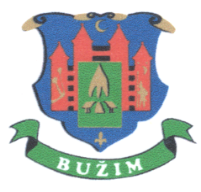              Federacija Bosne i Hercegovine			        Federation of Bosnia and Herzegovina             Unsko-sanski kanton		                              	     Una-Sana canton                     OPĆINA BUŽIM					 MUNICIPALITY OF BUŽIMOPĆINSKI NAČELNIK				                   MUNICIPALITY MAYORBužim   ul.505.Vbbr.26   fax.++ 387 37 410031  tel.++ 387 37 419513   e-mail: opcbuzim@bih.net.baBroj:02-04-673-1/22                                                                  Datum: 07.03.2022 god.OPĆINSKO VIJEĆEOPĆINA BUŽIM PREDMET:  Odluka o ispitivanju zadovoljstva  građana o radu lokalne uprave i o radu                       Općinskog vijeća općine Bužim, dostavlja se,-	U prilogu dostavljamo Vam Odluka o ispitivanju zadovoljstva  građana o radu lokalne uprave i o radu Općinskog vijeća općine Bužim, 	Molimo da priloženu Odluku o ispitivanju zadovoljstva  građana o radu lokalne uprave i o radu Općinskog vijeća općine Bužim, razmotrite i usvojite.           S poštovanjem.Prilog: Prijedlog Odluke o ispitivanju zadovoljstva  građana o radu lokalne uprave i o radu                       Općinskog vijeća općine Bužim, Anketni listićDostavljeno:                                                 M.P.               OPĆINSKI NAČELNIK1. Općinsko vijeće x 172. Općinskom načelniku                                                 ______________________                                                              3. Sekretaru  vijeća.                                                       Mersudin Nanić dipl.ing.inf.4. MEG II arhiva4. a/a.PRIJEDLOGNa osnovu člana 8. i člana 13. Zakona o principima lokalne samouprave u Federaciji BiH (“Sl. novine FBiH”, br.49/06), člana 12. i 21. Zakona o lokalnoj samoupravi Unsko-sanskog kantona (“Službeni glasnik USK-a”, br.8/11) i   člana 24 stav 2. Statuta općine Bužim („Službeni glasnik općine Bužim“ broj : 12/15) i člana 116. točka a). Poslovnika o radu Općinskog vijeća općine Bužim („Službeni glasnik općine Bužim“ broj 3/16), Općinsko vijeće općine Bužim na svojoj__________ redovnoj sjednici dana____________ godine, donosi:ODLUKUo ispitivanju zadovoljstva  građana o radu lokalne uprave i o radu                       Općinskog vijeća općine BužimČlan 1.S ciljem stvaranja odgovorne lokalne vlasti u općini Bužim koja vodi računa o potrebama građana i čiji vijećnici prihvataju punu odgovornost u tom poslu, određuje se mjerenje zadovoljstva korisnika i korisnica usluga javne uprave kao način poboljšanja kvaliteta rada usluga i sticanja uvida u očekivanja i zadovoljstvo postojećim radom.Član 2.Ispitivanje zadovoljstva građana o radu lokalne uprave i Općinskog vijeća će se vršiti jednom godišnje  na početku godine do aprila mjeseca ili krajem tekuće godine putem anketiranja.Općinski načelnik će donijeti:Uputstvo o anketiranju korisnika usluga Općinskog organa uprave i Općinskog Vijeća.Uputstvo o načinu podnošenja i postupanju po pritužbama.Sastavni dio ove Odluke je anketni obrazac..Član 3.Troškove anketiranja građana snosi OpćinaČlan 4.Izvještaj o rezultatima obavljenog anketiranja će razmotriti Općinsko vijeće, zajedno sa izvještajem o radu Općinske uprave, odnosno Općinskog vijeća.Član 5.Za realizaciju ove Odluke i za nadzor nad provođenjem anketiranja zadužuje se Stručna služba Općinskog vijeća i Općinskog načelnika, Služba za opću upravu i društvene djelatnosti i Javna ustanova centar za kulturu sport i informisanje koja će vršiti anketiranje.Član 6.Ova Odluka stupa na snagu danom donošenja i objavit će se u Službenom glasniku općine Bužim.  Broj: _____________/22Bužim,__________2022. godine												                   PREDSJEDAVAJUĆI							   	         OPĆINSKOG VIJEĆA					                                             ___________________   Suvad ŠahinovićOBRAZLOŽENJE:Pravni osnov za donošenje Odluke sadržan je u članu 8. i članu 13. Zakona o principima lokalne samouprave u Federaciji BiH (“Sl. novine F BiH”, br.49/06), člana 12. i 21. Zakona o lokalnoj samoupravi Unsko-sanskog kantona (“Službeni glasnik USK-a”, br.8/11) i člana 24 stav 2. Statuta općine Bužim („Službeni glasnik općine Bužim“ broj : 12/15) i  člana 116. točka a). Poslovnika o radu Općinskog vijeća općine Bužim („Službeni glasnik općine Bužim“ broj 3/16),II RAZLOZI ZA DONOŠENJEOpčina  Bužim je potpisivanjem Pisma namjere 08.02.2021. godine započela implementaciju Projekta MEG - Projekt općinskog ekonomskog i okolišnog upravljanja, kojeg finansira Vlada Švicarske a implementira ga Razvojni program Ujedinjenih nacija (UNDP). Projekt obuhvata tri konponente: efikasni sistem upravljanja lokalnim ekonomskim razvojem, unaprjeđenje kvaliteta usluga prema građanima i privrednom sektoru, unaprijede regulatornog okvira na lokalnom nivou u svrhu unaprjeđenja javnih usluga.Uz konsultantsku pomoć u okviru projekta MEG II pripremljen je Prijedlog Odluke o ispitivanju zadovoljstva  građana o radu lokalne uprave i o radu  Općinskog vijeća općine Bužimsa popratnim prilozima koji je unificiran i jedinstven za sve općine koje su obuhvaćene projektom.Nakon usvajanja Odluke Općinski Načelnik će donijeti:Uputstvo o anketiranju korisnika usluga Općinskog organa uprave i Općinskog VijećaUputstvo o načinu podnošenja i postupanju po pritužbama Eventualne troškove anketiranja građana snosi OpćinaIII FINANSIJSKA SREDSTVAAnketiranje građana I građanki vršit će Javna ustanova  centar za kulturu, sport I informisanje općine Bužim.Za realizaciju ove Odluke u Budžetu općine Bužim za 2023. godinu na zahtjev JUCKSI planirat će se sredstva u iznosu od 3.000,00 KM.OBRAĐIVAČ, Senad KrupićDostavljeno:                                                 1. Općinsko vijeće x 172. Općinskom načelniku                                                                                                              3. Sekretaru  vijeća.                                                       4  MEG II arhiva5. a/a. 						         M.P.               OPĆINSKI NAČELNIKBroj:02-04-673/22                                                                 ______________________Datum: 07.03.2022 god.					        Mersudin Nanić dipl.ing.inf.